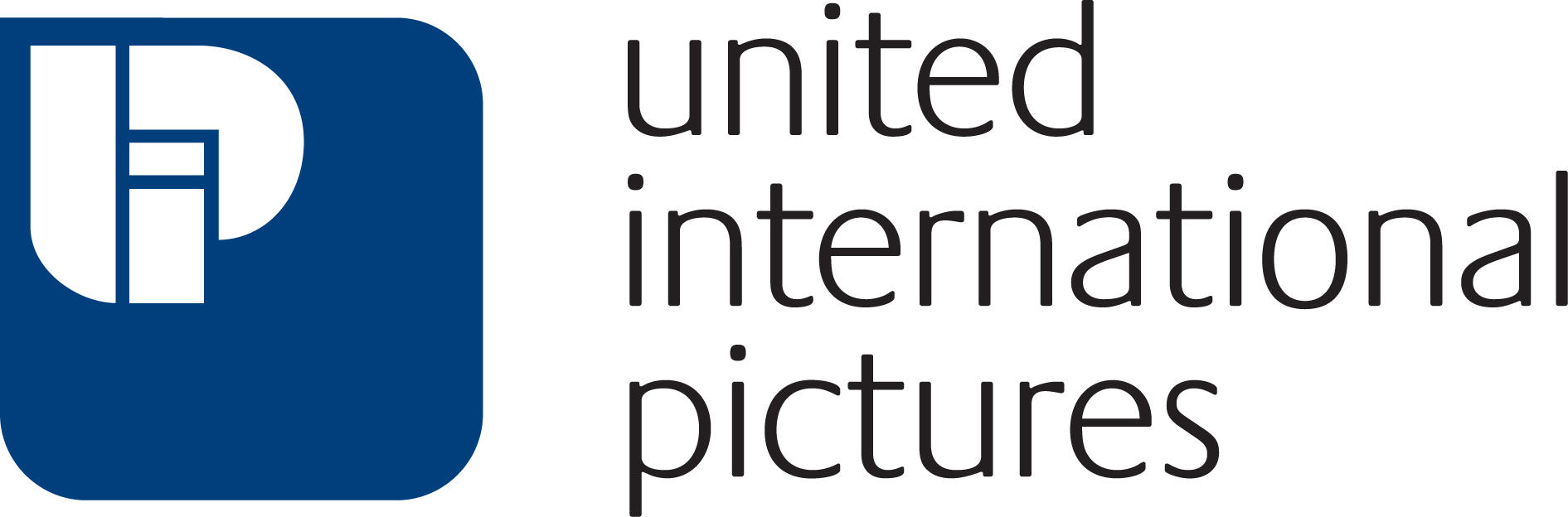 GRİNİN ELLİ TONU TÜRKİYE’DE REKOR KIRDI!!!İstanbul, 17 Şubat 2015: Tüm dünyada vizyona girmesi merakla beklenen, fenomen kitap serisinin film uyarlaması Grinin Elli Tonu, tüm dünyada olduğu gibi Türkiye’de de gişede büyük bir başarı yakalayarak rekor kırdı.  İlk üç günde tam 292.492 kişi tarafından izlenen film, 3.776.927 TL’lik hasılat elde ederek Türkiye’de 18 yaş sınırı alan en iyi film açılışına imza attı. Ülkemizde en iyi Universal Pictures filmi açılışını gerçekleştiren Grinin Elli Tonu, tüm zamanların en iyi üçüncü MPA (Amerikan Sinema Filmleri Derneği) filmi açılışının da sahibi oldu.Grinin Elli Tonu’nda milyarder girişimci Christian Grey ve meraklı üniversite öğrencisi Anastasia Steele’in rollerini Jamie Dornan ve Dakota Johnson canlandırıyor. Filmin yapımcılığını yazar James ile birlikte Michael De Luca ve Dana Brunetti üstlenirken, yönetmen koltuğunda Sam Taylor-Johnson oturuyor. Film geçtiğimiz Cuma izleyiciyle buluştu.Daha fazla bilgi için:  Ayça Vardarlı UIP Filmcilikayca_vardarli@uip.com / 0(216) 369 13 13 Altyazılı FragmanMOV:www.uip.com.tr/fragmanlar/Grininellitonu_fragman.zip FLV:  www.uip.com.tr/fragmanlar/Grininellitonu_fragman_flv.zip WMV: www.uip.com.tr/fragmanlar/Grininellitonu_fragman_wmv.ziphttp://www.youtube.com/watch?v=x_nukKU03x4&feature=youtu.beFilm Görselleri:www.uip.com.tr/downloads/50SOG_gorseller.zip